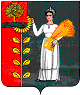 ПОСТАНОВЛЕНИЕадминистрации сельского поселения Демшинский сельсовет Добринского муниципального района Липецкой области Российской Федерации 07.07.2014			с. Демшинка				№ 27/2О подготовке проекта Правил землепользования и застройки сельского поселения Демшинский сельсовет Добринского муниципального  района Липецкой области        В соответствии с п. 20, ч.1, ст.14 Федерального закона №131-ФЗ от 06.10.2003 «Об общих принципах организации местного самоуправления в Российской Федерации», п.3 ст.9, ст.24 Федерального закона № 190-ФЗ от 29.12.2004 «Градостроительный кодекс РФ», в целях совершенствования градостроительного планирования, обеспечения устойчивого развития территории сельского поселения Демшинский сельсовет при осуществлении градостроительной деятельности, для обеспечения комплексного решения социальных, экономических, культурных и других задач на территории муниципального образования, создания безопасных, комфортных и благоприятных условий проживания населения, руководствуясь Уставом сельского поселения Демшинский сельсовет Добринского муниципального  района Липецкой области, администрация сельского поселения Демшинский сельсовет Добринского муниципального  района Липецкой областиПОСТАНОВЛЯЕТ:1. Приступить к подготовке проекта Правил землепользования и застройки сельского поселения Демшинский сельсовет Добринского муниципального  района Липецкой области.2. Проект Правил землепользования и застройки подготовить в срок до 11 января 2015 года. 3. Заказчиком на подготовку проекта Правил землепользования и застройки сельского поселения Демшинский сельсовет Добринского муниципального  района Липецкой области, определить администрацию  Демшинского сельсовета Добринского района . 4. В срок до 24.07.2014г. подготовить пакет документов, требующихся для объявления конкурса на размещение муниципального заказа на подготовку проекта Правил землепользования и застройки сельского поселения Демшинский сельсовет Добринского муниципального района Липецкой области, в соответствии с положениями федерального закона № 44-ФЗ от 05.04.2013г. «О контрактной системе в сфере закупок товаров, работ, услуг для обеспечения государственных и муниципальных нужд». 5.  Специалисту администрации Глотовой Н.А.5.1. Подготовить градотехническое задание для разработки проекта Правил землепользования и застройки сельского поселения Демшинский сельсовет Добринского муниципального района Липецкой области.5.2.Обеспечить подбор и передачу разработчику проекта исходных данных, необходимых для проектирования, в объеме сведений имеющихся в администрации Демшинского  сельсовета Добринского района.6. Контроль за выполнением работ по подготовке проекта Правил землепользования и застройки на соответствие их требованиям действующего законодательства и градотехнических заданий возложить на  главу администрации Двуреченских А.И.7. Постановление обнародовать в сети «Интернет» на сайте сельского поселения Демшинский сельсовет(demss.admdobrinka.ru).Глава администрациисельского поселенияДемшинский сельсовет                                                        А.И. Двуреченских